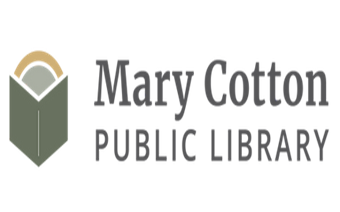 915 Virginia St.Sabetha, KS 66534Ph. 785.284.3160Board of Trustee Loyalty Oath/Loyalty Affirmation“I do solemnly swear that I will support the Constitution of the United States and the Constitution of the State of Kansas, and faithfully discharge the duties of board member for the Mary Cotton Public Library. So help me God.”Signed this day  _________________Or….Board of Trustee Loyalty Affirmation “I do solemnly, sincerely and truly declare and affirm that  I will support the Constitution of the United States and the Constitution of the State of Kansas, and faithfully discharge the duties of board member for the Mary Cotton Public Library. This I do under the pains and penalties of perjury.”Signed this day________________________________________________________________